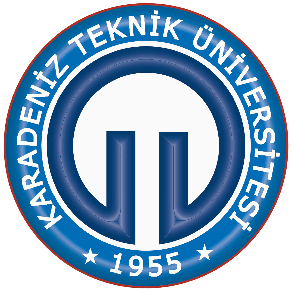 T.C.KARADENİZ TEKNİK ÜNİVERSİTESİ REKTÖRLÜĞÜ……………. YÜKSEKOKULU MÜDÜRLÜĞÜT.C.KARADENİZ TEKNİK ÜNİVERSİTESİ REKTÖRLÜĞÜ……………. YÜKSEKOKULU MÜDÜRLÜĞÜT.C.KARADENİZ TEKNİK ÜNİVERSİTESİ REKTÖRLÜĞÜ……………. YÜKSEKOKULU MÜDÜRLÜĞÜSayı	:xxxxxxxx/xxxxxxxx/xxxxxxxx/20/05/201420/05/2014Konu :Xxxxxx XxxxxxxxXxxxxx Xxxxxxxx